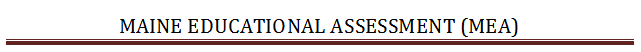 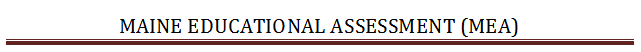 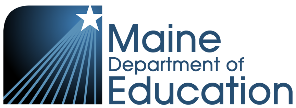                  FOOMKA SAXIIXA OGOLAANSHAHA WAALIDKAMagaca Ardayga:Magaca Dugsi:Imtaxaanka:Sababta:		 Taariikhda Maanta:XAALADAHA BUUXINAAYA BAAHIDA KA BAARAAN DAGISTA ADEEGYADA GAARKA AH XAALADA DEGDEG AH EE CAAFIMAADKAXaalada degdega ah ee caafimaadka ayaa ka dhigtay ardayga mid aan awoodin inuu ka qaybgalo hawl kasta oo tacliineed iyo/ama imtixaanka gobalka oo dhan ah. Xaaladani waxaa ka mid ah isbitaal dhigista mudada dheer asagoon helin waxbarasho, aarkutaalada xun, dhibaatooyinka caafimaadka dhimirka (ardayga wuxuu halis ku yahay naftiisa ama dadka kale), ama gaynta xarunta daryeelka dadka mariilka ah ama xarunta caafimaadka dhimirka.Xaalad Caafimaad oo Degdeg ah waxaa sidoo kale ku jiri kara ardayda caafimaad ahaan dayacan ee aan awoodin inay ka qaybgalaan hawlaha waxbarashada iyo/ama imtaxaanka gobalka oo dhan ah sabab la xariirta xanuun mariil ka dhigay. COVID/KARANTIILKACOVID/Karantiilka waxaa ka mid ah arday laga helay caabuqa COVID, aan awoodin inuu ka qaybgalo imtaxaanka gobalka oo dhan ah sabab la xariirta shardiga karantiilka sida ku cad Galka COVID-19 ee DOE da Maine ama doortay inuu casharada ku qaato si buuxda oonleen ahaan inta lagu jiro mudada imtaxaanka ee qof kasta.SAXIIXA OGOLAANSHAHA WAALIDKAWaxaan la tashtay degmada dugsiga waxaana aqbalayaa codsigaan ah in cunugayga laga reebo imtaxaanka gobalka oo dhan ah. Waxaan fahamsanahay in arrintani ay ka dhigan tahay inaanan cunuggayga u heli doonin xogta imtaxaanka gobalka ee sanad dugsiyeedka la imtaxaanay.Markaan saxiixo codsigaan,Waxaan siinayaa 	 Ma siinaayo  (tig saar mid) degmada ogolaanshaha ah in cunugayga loo raadiyo ka dhaafitaanka imtaxaanka gobalka sabab caafimaad awgeed ama sababo kale oo qayru caadi ah.Waxaan siinayaa 	 Ma siinaayo  (tig saar mid) degmada ogolaansho ah in  codsiga lagala hadlo haddii loo baahdo, xubin kamid ah Gudigga Ka baaraan Degista Waxbarashada Gaarka ah.__________________________________Magaca Waalidka (Fadlan Far Waaweyn Ku Qor)__________________________________                                      _________________Saxiixa Waalidka							Taariikhda